Core Stability & StrengthMaintain tension allowing other body parts to work effectivelyThe maximum force a muscle/group of muscles can apply against a resistance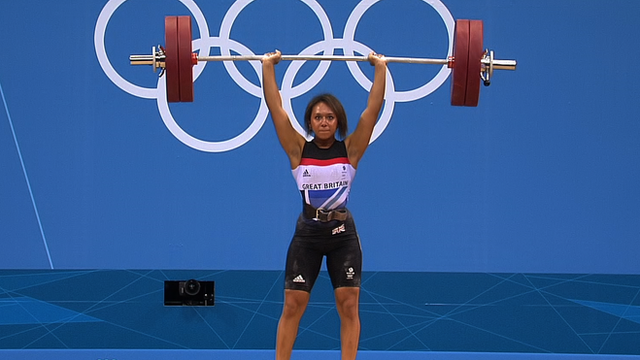 